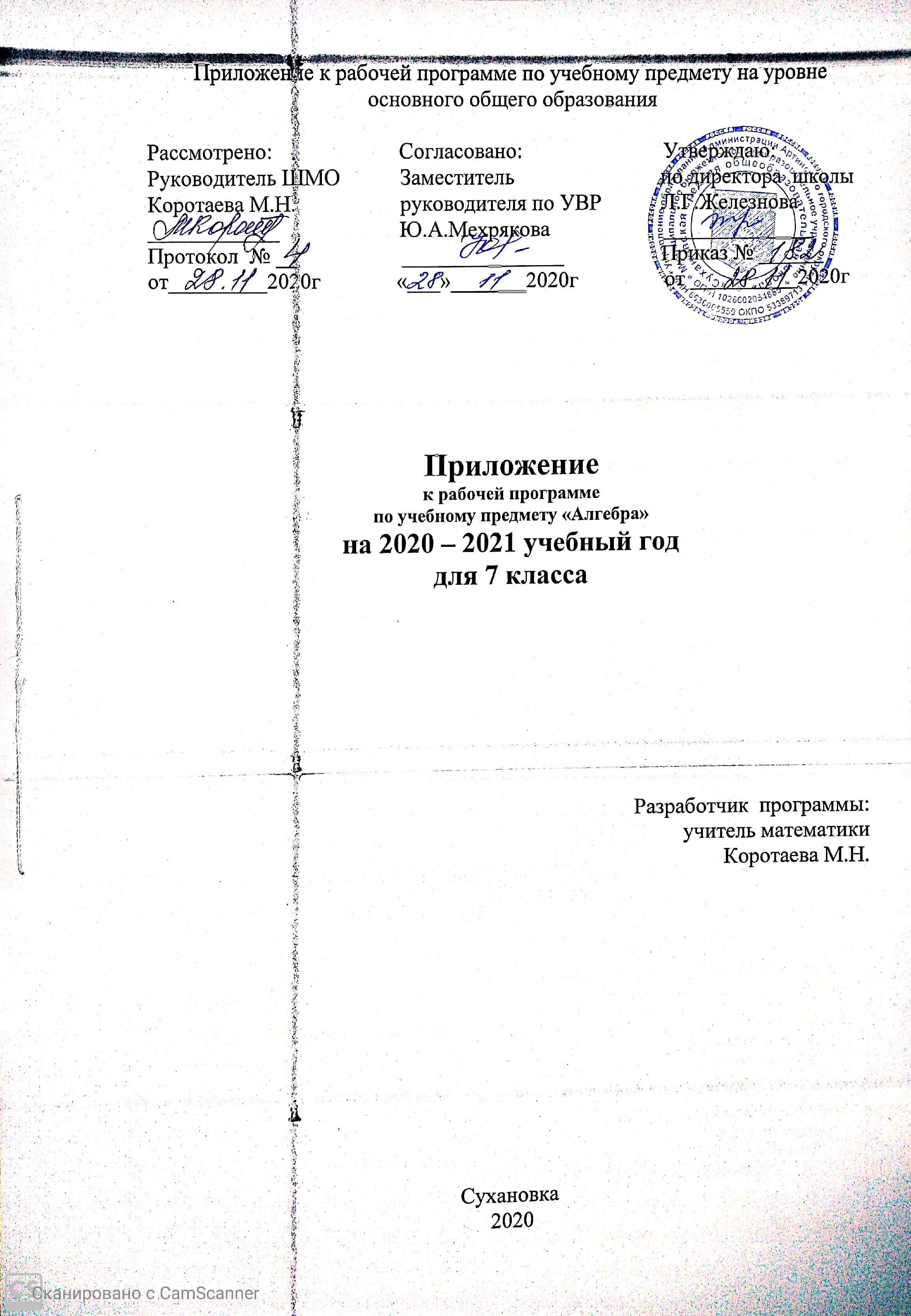 ПЛАНИРУЕМЫЕ РЕЗУЛЬТАТЫ ОБУЧЕНИЯ По окончании изучения курса учащийся научится:Развитие представлений о числе и числовых системах от натуральных до действительных чисел. Овладение навыками письменных вычислений. Использовать свойства чисел и правила действий с рациональными числами при выполнении вычислений .Умение проводить логические обоснования, доказательства математических утверждений. Учащийся получит возможность:Решать задачи на нахождение части числа и числа по его частиИспользовать свойства чисел и правила действий с рациональными числами при выполнении вычислений. Выполнять вычисления, в том числе с использованием приемов рациональных вычисленийРешать простые и сложные задачи разных типов, а также задачи повышенной трудностиСОДЕРЖАНИЕОдночлен. Многочлен. Сложение, вычитание и умножение многочленов. Деление одночлена и многочлена на одночленРазложение многочленов на множители.Вынесение общего множителя за скобки. Способ группировки. Формулы сокращенного умножения: (a + b)(a - b) = a2 – b2, (a ± b)2 = a2 ± 2ab + b2.Календарно тематическое планирование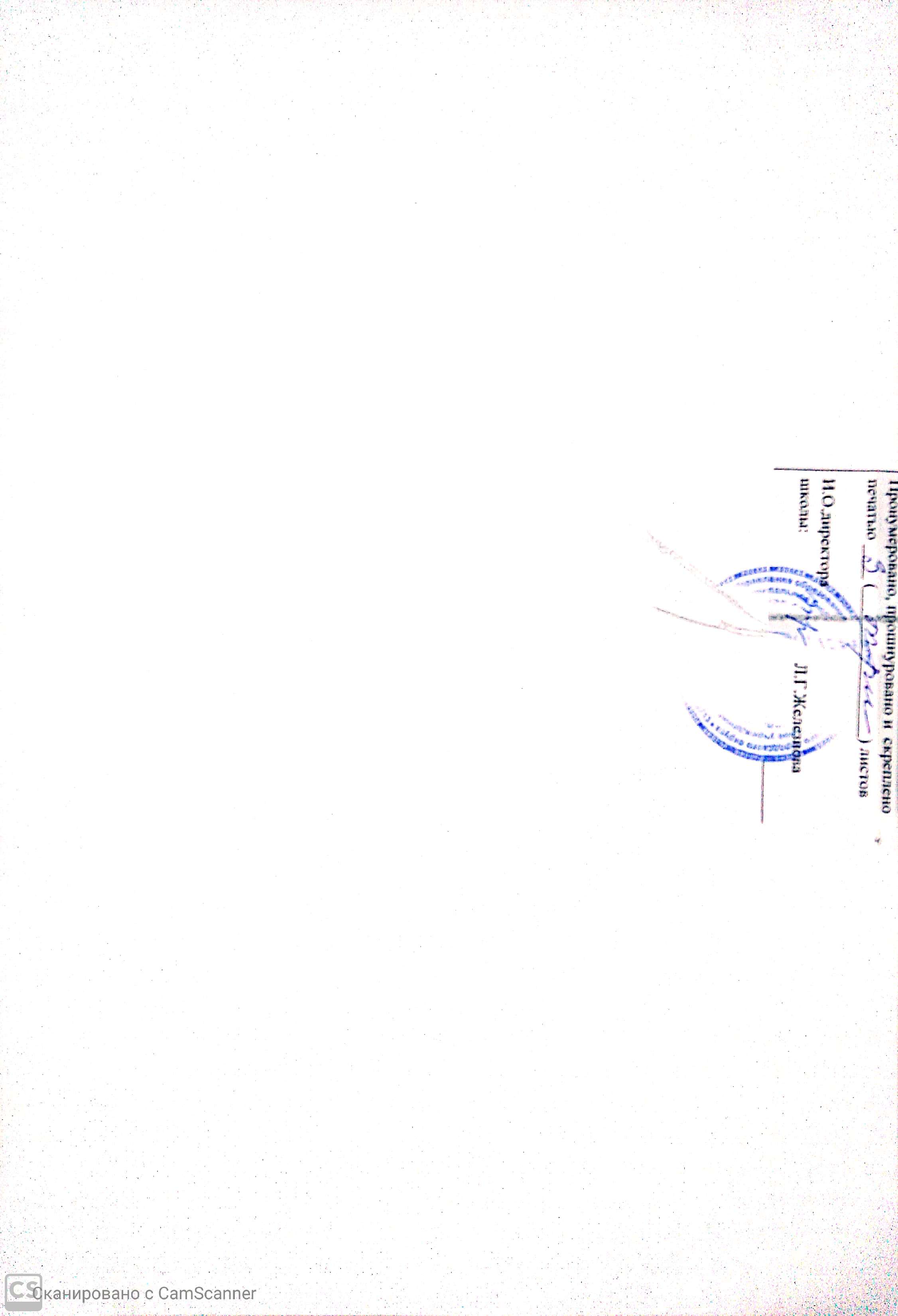 №Тема Тема Кол-во часовДата Дифициты ,проблемные поля Глава III .Одночлены и многочлены Глава III .Одночлены и многочлены Глава III .Одночлены и многочлены1Сложение многочленовСложение многочленов123.11.20Совершенствовать навыки  рациональных вычислений.Решать простые и сложные задачи разных типов , на работу, на движение по течению реки и против, на покупки.Выполнять действия с десятичными и обыкновенными дробями.Выполнять действия с положительными и отрицательными числами.Находить неизвестные компоненты уравнений2Вычитание многочленовВычитание многочленов124.11.20Совершенствовать навыки  рациональных вычислений.Решать простые и сложные задачи разных типов , на работу, на движение по течению реки и против, на покупки.Выполнять действия с десятичными и обыкновенными дробями.Выполнять действия с положительными и отрицательными числами.Находить неизвестные компоненты уравнений3Умножение многочлена на одночленУмножение многочлена на одночлен125.11.20Совершенствовать навыки  рациональных вычислений.Решать простые и сложные задачи разных типов , на работу, на движение по течению реки и против, на покупки.Выполнять действия с десятичными и обыкновенными дробями.Выполнять действия с положительными и отрицательными числами.Находить неизвестные компоненты уравнений4Умножение многочлена на многочленУмножение многочлена на многочлен130.11.20Совершенствовать навыки  рациональных вычислений.Решать простые и сложные задачи разных типов , на работу, на движение по течению реки и против, на покупки.Выполнять действия с десятичными и обыкновенными дробями.Выполнять действия с положительными и отрицательными числами.Находить неизвестные компоненты уравнений5Деление одночлена  на одночленДеление одночлена  на одночлен11.12.20Совершенствовать навыки  рациональных вычислений.Решать простые и сложные задачи разных типов , на работу, на движение по течению реки и против, на покупки.Выполнять действия с десятичными и обыкновенными дробями.Выполнять действия с положительными и отрицательными числами.Находить неизвестные компоненты уравнений6Деление многочлена на одночленДеление многочлена на одночлен12.12.20Совершенствовать навыки  рациональных вычислений.Решать простые и сложные задачи разных типов , на работу, на движение по течению реки и против, на покупки.Выполнять действия с десятичными и обыкновенными дробями.Выполнять действия с положительными и отрицательными числами.Находить неизвестные компоненты уравнений7Обобщающий урок по теме «Одночлены и многочлены»Обобщающий урок по теме «Одночлены и многочлены»17.12.20Совершенствовать навыки  рациональных вычислений.Решать простые и сложные задачи разных типов , на работу, на движение по течению реки и против, на покупки.Выполнять действия с десятичными и обыкновенными дробями.Выполнять действия с положительными и отрицательными числами.Находить неизвестные компоненты уравнений8Контрольная работа № 4  по теме «Одночлены и многочлены»Контрольная работа № 4  по теме «Одночлены и многочлены»18.12.20Совершенствовать навыки  рациональных вычислений.Решать простые и сложные задачи разных типов , на работу, на движение по течению реки и против, на покупки.Выполнять действия с десятичными и обыкновенными дробями.Выполнять действия с положительными и отрицательными числами.Находить неизвестные компоненты уравненийГлава IV. Разложение многочленов на множители Глава IV. Разложение многочленов на множители Глава IV. Разложение многочленов на множители Глава IV. Разложение многочленов на множители 9Вынесение общего множителя за скобкиВынесение общего множителя за скобки19.12.20Совершенствовать навыки  рациональных вычислений.Выполнять действия с десятичными и обыкновенными дробями, положительными и отрицательными числами.Формировать функциональную грамотность через решение текстовых задач.10Решение задач по теме «Вынесение общего множителя за скобки»Решение задач по теме «Вынесение общего множителя за скобки»114.12.20Совершенствовать навыки  рациональных вычислений.Выполнять действия с десятичными и обыкновенными дробями, положительными и отрицательными числами.Формировать функциональную грамотность через решение текстовых задач.11Способ группировки	Способ группировки	115.12.20Совершенствовать навыки  рациональных вычислений.Выполнять действия с десятичными и обыкновенными дробями, положительными и отрицательными числами.Формировать функциональную грамотность через решение текстовых задач.12Формула разности квадратовФормула разности квадратов116.12.20Совершенствовать навыки  рациональных вычислений.Выполнять действия с десятичными и обыкновенными дробями, положительными и отрицательными числами.Формировать функциональную грамотность через решение текстовых задач.13Формула разности квадратов. Решение задачФормула разности квадратов. Решение задач121.12.20Совершенствовать навыки  рациональных вычислений.Выполнять действия с десятичными и обыкновенными дробями, положительными и отрицательными числами.Формировать функциональную грамотность через решение текстовых задач.14Квадрат суммы.Квадрат суммы.122.12.20Совершенствовать навыки  рациональных вычислений.Выполнять действия с десятичными и обыкновенными дробями, положительными и отрицательными числами.Формировать функциональную грамотность через решение текстовых задач.15Квадрат суммы. Решение задач.Квадрат суммы. Решение задач.123.12.20Совершенствовать навыки  рациональных вычислений.Выполнять действия с десятичными и обыкновенными дробями, положительными и отрицательными числами.Формировать функциональную грамотность через решение текстовых задач.